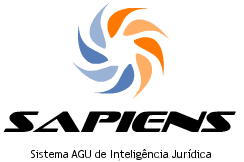 Manual rápido para cadastramento de processos via Integração e-CINTSAPIENS Sistema de AGU de Inteligência JurídicaVersão 1.2.62017A partir da versão 1.2.6 do SAPIENS, a integração com o e-CINT (TRF1) está disponível. No entanto, a integração com o tribunal é realizada de uma maneira um pouco diferente.Quando o operador cadastrar o processo, ao invés do formato CNJ padronizado existente, ele terá que digitar mais quatro caracteres, utilizando o seguinte padrão:XXXX:nnnnnnn-nn.nnnn.n.nn.nnOnde XXXX representa o código da seção do processo, digitando em seguida dois pontos ( : ) e o restante do número CNJ normal do processo. Isso quer dizer que, se por exemplo, o processo do e-CINT para cadastramento for referente à Seção Judiciária do Estado da Bahia, o Código da Seção correspondente será 3300.Segue abaixo a relação de todos os Códigos de Seção para integração via e-CINT:Em caso de dúvidas para utilização do SAPIENS e dos demais recursos administrativos, recomenda-se o acesso ao SAPIENS Wiki, disponível na Rede AGU, no endereço http://sapienswiki.agu.gov.br, onde o usuário poderá construir seu conhecimento de maneira colaborativa.DOMÍNIO DA SEÇÃO POR COMPETÊNCIADOMÍNIO DA SEÇÃO POR COMPETÊNCIACÓDIGO DA SEÇÃODESCRIÇÃO DA SEÇÃO100TRIBUNAL REGIONAL FEDERAL DA 1ª REGIÃO 3000SEÇÃO JUDICIÁRIA DO ESTADO DO ACRE     3001SUBSEÇÃO JUDICIÁRIA DE CRUZEIRO DO SUL     3100SEÇÃO JUDICIÁRIA DO ESTADO DO AMAPÁ            3101SUBSEÇÃO JUDICIÁRIA DE LARANJAL DO JARI 3102SUBSEÇÃO JUDICIÁRIA DE OIAPOQUE 3200SEÇÃO JUDICIÁRIA DO ESTADO DO AMAZONAS 3201SUBSEÇÃO JUDICIÁRIA DE TABATINGA 3202SUBSEÇÃO JUDICIÁRIA DE TEFÉ 3300SEÇÃO JUDICIÁRIA DO ESTADO DA BAHIA 3301SUBSEÇÃO JUDICIÁRIA DE ILHÉUS 3302SUBSEÇÃO JUDICIÁRIA DE CAMPO FORMOSO 3303SUBSEÇÃO JUDICIÁRIA DE BARREIRAS 3304SUBSEÇÃO JUDICIÁRIA DE FEIRA DE SANTANA 3305SUBSEÇÃO JUDICIÁRIA DE JUAZEIRO 3306SUBSEÇÃO JUDICIÁRIA DE PAULO AFONSO 3307SUBSEÇÃO JUDICIÁRIA DE VITÓRIA DA CONQUISTA 3308SUBSEÇÃO JUDICIÁRIA DE JEQUIÉ 3309SUBSEÇÃO JUDICIÁRIA DE GUANAMBI 3310SUBSEÇÃO JUDICIÁRIA DE EUNÁPOLIS 3311SUBSEÇÃO JUDICIÁRIA DE ITABUNA 3312SUBSEÇÃO JUDICIÁRIA DE IRECÊ 3313SUBSEÇÃO JUDICIÁRIA DE TEIXEIRA DE FREITAS 3314SUBSEÇÃO JUDICIÁRIA DE ALAGOINHAS 3315SUBSEÇÃO JUDICIÁRIA DE BOM JESUS DA LAPA       3400SEÇÃO JUDICIÁRIA DO DISTRITO FEDERAL 3500SEÇÃO JUDICIÁRIA DE GOIÁS 3501SUBSEÇÃO JUDICIÁRIA DE LUZIÂNIA 3502SUBSEÇÃO JUDICIÁRIA DE ANÁPOLIS 3503SUBSEÇÃO JUDICIÁRIA DE RIO VERDE 3504SUBSEÇÃO JUDICIÁRIA DE APARECIDA DE GOIÂNIA 3505SUBSEÇÃO JUDICIÁRIA DE URUAÇU 3506SUBSEÇÃO JUDICIÁRIA DE FORMOSA 3507SUBSEÇÃO JUDICIÁRIA DE JATAÍ 3508SUBSEÇÃO JUDICIÁRIA DE ITUMBIARA 3600SEÇÃO JUDICIÁRIA DE MATO GROSSO 3601SUBSEÇÃO JUDICIÁRIA DE CÁCERES 3602SUBSEÇÃO JUDICIÁRIA DE RONDONÓPOLIS 3603SUBSEÇÃO JUDICIÁRIA DE SINOP 3604SUBSEÇÃO JUDICIÁRIA DE DIAMANTINO 3605SUBSEÇÃO JUDICIÁRIA DE BARRA DO GARÇAS 3606SUBSEÇÃO JUDICIÁRIA DE JUÍNA3700SEÇÃO JUDICIÁRIA DO MARANHÃO 3701SUBSEÇÃO JUDICIÁRIA DE IMPERATRIZ 3702SUBSEÇÃO JUDICIÁRIA DE CAXIAS 3703SUBSEÇÃO JUDICIÁRIA DE BACABAL 3704SUBSEÇÃO JUDICIÁRIA DE BALSAS                  3800SEÇÃO JUDICIÁRIA DE MINAS GERAIS 3801SUBSEÇÃO JUDICIÁRIADE JUIZ DE FORA 3802SUBSEÇÃO JUDICIÁRIA DE UBERABA 3803SUBSEÇÃO JUDICIÁRIA DE UBERLÂNDIA 3804SUBSEÇÃO JUDICIÁRIA DE PASSOS 3805SUBSEÇÃO JUDICIÁRIA DE SÃO SEBASTIÃO DO PARAÍSO 3806SUBSEÇÃO JUDICIÁRIA DE PATOSDE MINAS 3807SUBSEÇÃO JUDICIÁRIA DE MONTES CLAROS 3808SUBSEÇÃO JUDICIÁRIA DE LAVRAS 3809SUBSEÇÃO JUDICIÁRIA DE VARGINHA 3810SUBSEÇÃO JUDICIÁRIA DE POUSOALEGRE 3811SUBSEÇÃO JUDICIÁRIA DE DIVINÓPOLIS 3812SUBSEÇÃO JUDICIÁRIA DE SETE LAGOAS 3813SUBSEÇÃO JUDICIÁRIA DE GOVERNADOR VALADARES 3814SUBSEÇÃO JUDICIÁRIA DE IPATINGA 3815SUBSEÇÃO JUDICIÁRIA DE SÃO JOÃO DEL-REI 3816SUBSEÇÃO JUDICIÁRIA DE TEÓFILO OTONI 3817SUBSEÇÃO JUDICIÁRIA DE PARACATU 3818SUBSEÇÃO JUDICIÁRIA DEUNAÍ 3819SUBSEÇÃO JUDICIÁRIA DE MANHUAÇU 3820SUBSEÇÃO JUDICIÁRIA DE CONTAGEM 3821SUBSEÇÃO JUDICIÁRIA DE MURIAÉ 3822SUBSEÇÃO JUDICIÁRIA DE PONTENOVA 3823SUBSEÇÃO JUDICIÁRIA DE VIÇOSA 3824SUBSEÇÃO JUDICIÁRIA DE ITUIUTABA3825SUBSEÇÃO JUDICIÁRIA DE JANAÚBA                 3826SUBSEÇÃO JUDICIÁRIA DE POÇOS DE CALDAS         3900SEÇÃO JUDICIÁRIA DO PARÁ 3901SUBSEÇÃO JUDICIÁRIA DE MARABÁ 3902SUBSEÇÃO JUDICIÁRIA DE SANTARÉM 3903SUBSEÇÃO JUDICIÁRIA DE ALTAMIRA 3904SUBSEÇÃO JUDICIÁRIA DE CASTANHAL 3905SUBSEÇÃO JUDICIÁRIA DE REDENCAO 3906SUBSEÇÃO JUDICIÁRIA DE PARAGOMINAS 3907SUBSEÇÃO JUDICIÁRIA DE TUCURUÍ 3908SUBSEÇÃO JUDICIÁRIA DE ITAITUBA 4000SEÇÃO JUDICIÁRIA DO ESTADO DO PIAUÍ 4001SUBSEÇÃO JUDICIÁRIA DE PICOS 4002SUBSECAO JUDICIARIA DE PARNAIBA 4003SUBSEÇÃO JUDICIÁRIA DE FLORIANO 4004SUBSEÇÃO JUDICIÁRIA DE SÃO RAIMUNDO NONATO4005SUBSEÇÃO JUDICIÁRIA DE CORRENTE4100SEÇÃO JUDICIÁRIA DO ESTADO DE RONDÔNIA 4101SUBSEÇÃO JUDICIÁRIA DE JI-PARANÁ 4102SUBSEÇÃO JUDICIÁRIA DE GUAJARÁ-MIRIM 4103SUBSEÇÃO JUDICIÁRIA DE VILHENA                 4200SEÇÃO JUDICIÁRIA DO ESTADO DE RORAIMA          4300SEÇÃO JUDICIÁRIA DO ESTADO DO TOCANTINS        4301SUBSEÇÃO JUDICIÁRIA DE ARAGUAÍNA               4302SUBSEÇÃO JUDICIÁRIA DE GURUPI                  3000SEÇÃO JUDICIÁRIA DO ACRE 3100SEÇÃO JUDICIÁRIA DO AMAPÁ 3200SEÇÃO JUDICIÁRIA DO AMAZONAS 3300SEÇÃO JUDICIÁRIA DA BAHIA 3400SEÇÃO JUDICIÁRIA DO DISTRITO FEDERAL 3500SEÇÃO JUDICIÁRIA DE GOIÁS 3600SEÇÃO JUDICIÁRIA DE MATO GROSSO 3700SEÇÃO JUDICIÁRIA DO MARANHÃO 3800SEÇÃO JUDICIÁRIA DE MINAS GERAIS 3900SEÇÃO JUDICIÁRIA DO PARÁ 4000SEÇÃO JUDICIÁRIA DO PIAUÍ 4100SEÇÃO JUDICIÁRIA DE RONDÔNIA 4200SEÇÃO JUDICIÁRIA DE RORAIMA 4300SEÇÃO JUDICIÁRIA DO TOCANTINS 